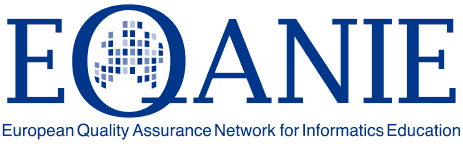 Accreditation RequestPlease provide the following information for each degree programme for which you are seeking Euro-Inf® accreditation.Please add rows as necessary.Please ensure that an overview of the curriculum – including module titles – is attached for each programme.Which subject areas / areas of competence should be represented on the review team? When do you plan to submit the draft version of the self assessment?Did you initiate (in the past or simultaneously) an accreditation process carried out by another agency?      __________________________________________________________________If so, has a negative accreditation decision been issued?      _______________________________________________________________E-Mail: moehren@eqanie.euEQANIE e.V.c/o ASIIN Postfach 10 11 3940002 DüsseldorfGermanyName:      University:      Department:      Address:      Phone:      Fax:      E-mail:      No.Degree awardedName of the programme (in English)Corresponding level of the EQF or QF-EHEA1234